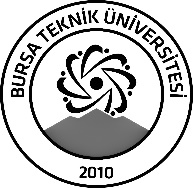 BURSA TEKNİK ÜNİVERSİTESİLİSANSÜSTÜ EĞİTİM ENSTİTÜSÜBURSA TEKNİK ÜNİVERSİTESİLİSANSÜSTÜ EĞİTİM ENSTİTÜSÜBURSA TEKNİK ÜNİVERSİTESİLİSANSÜSTÜ EĞİTİM ENSTİTÜSÜÖĞRENCİ BİLGİLERİÖĞRENCİ BİLGİLERİÖĞRENCİ BİLGİLERİÖĞRENCİ BİLGİLERİAdı- SoyadıAdı- SoyadıHatice Begüm AYDINHatice Begüm AYDINAnabilim DalıAnabilim Dalıİnşaat Mühendisliğiİnşaat MühendisliğiDanışmanıDanışmanıDr. Öğr. Üyesi Nurten AKGÜN TANBAYDr. Öğr. Üyesi Nurten AKGÜN TANBAYSEMİNER BİLGİLERİSEMİNER BİLGİLERİSEMİNER BİLGİLERİSEMİNER BİLGİLERİSeminer AdıSeminer AdıTrafik Yüklerinin Esnek Üstyapıya Etkilerinin ModellenmesiTrafik Yüklerinin Esnek Üstyapıya Etkilerinin ModellenmesiSeminer TarihiSeminer Tarihi23/01/202323/01/2023Seminer Yeri Seminer Yeri Online – Zoom UygulamasıSaat: 09:00Online Toplantı Bilgileri Online Toplantı Bilgileri Konu: Hatice Begüm AYDIN - BTÜ İnşaat Mühendisliği YL SeminerSaat: 23 Ocak 2023 09:00 ÖÖ İstanbulZoom Toplantısına Katılınhttps://us05web.zoom.us/j/86363121020?pwd=MFovWXlHMVZCb2FWY3JMaWpHZGZGQT09Toplantı Kimliği: 863 6312 1020Parola: i6iSx0Konu: Hatice Begüm AYDIN - BTÜ İnşaat Mühendisliği YL SeminerSaat: 23 Ocak 2023 09:00 ÖÖ İstanbulZoom Toplantısına Katılınhttps://us05web.zoom.us/j/86363121020?pwd=MFovWXlHMVZCb2FWY3JMaWpHZGZGQT09Toplantı Kimliği: 863 6312 1020Parola: i6iSx0